ВИКОНАВЧИЙ   КОМІТЕТ  ШЕВЧЕНКІВСЬКОЇ РАЙОННОЇ           У МІСТІ ДНІПРІ РАДИРІШЕННЯ 28 жовтня 2016 року								      №  339м. ДніпроПро внесення змін до складуробочої групи по організаціїздійснення самоврядного контролюза використанням та охороною земель	У зв’язку з кадровими змінами в Шевченківській районній у місті раді, виконком районної у місті радиВИРІШИВ:	1. Внести зміни до складу робочої групи по організації здійснення самоврядного контролю за використанням та охороною земель (додаток).	2. Вважати таким, що втратило чинність, рішення від 27.03.15 № 103 «Про внесення змін до складу робочої групи по організації здійснення самоврядного контролю за використанням та охороною земель».  3. Контроль за виконанням цього рішення покласти на заступника голови районної у місті ради з питань діяльності виконавчих органів Макабулу Т.В.Голова районної у місті ради							М.П. СитникДодаток 										до рішення виконкому								районної у місті ради								від 28.10.16 № 339Робоча група по організації здійснення самоврядного контролю за використанням та охороною земель у районіЧлени комісії:В.о. заступника голови районної у містіради з питань діяльності виконавчих органів –керуючого справами виконкому 					Т.Б.НестеренкоМакабула Тетяна Володимирівнаголова робочої групи, заступник голови районної у місті ради з питань діяльності виконавчих органівНосатенко Максим Анатолійовичзаступник голови робочої групи, начальник відділу соціально-економічного розвитку та контролю за землекористуваннямДемченко АнтонінаМойсеївна секретар робочої групи, представник громади с. МирнеЦіпко ОльгаОлександрівназавідувач  сектору  контролю за  землекористуванням відділу соціально - економічного розвитку та контролю за землекористуваннямГотвянський Володимир Володимировичзавідувач сектору  мобілізаційної, оборонної роботи, координації питань надзвичайних ситуацій та взаємодії з правоохоронними органамиСоловей ВолодимирВасильовичначальник юридичного відділуЖуравльоваСвітлана Володимирівнастарший інспектор сектору моніторингу субвенцій з державного бюджету та доходів бюджету фінансового управлінняШаталова Ірина Олексіївнаголовний спеціаліст відділу комунального господарстваБобровник ЛюдмилаОлексіївнаначальник відділу координації питань житлово-комунальних підприємств та службСорокіна ІринаВеніамінівна(за згодою)Директор КП «Жилсервис-2»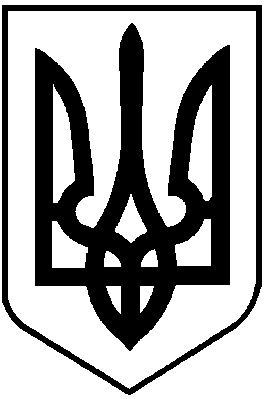 